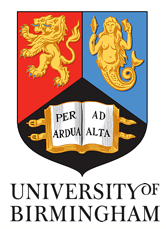 School of BiosciencesGuide to Module Choices for Incoming Exchange Students2023-24IntroductionThis booklet sets out the modules offered to exchange students visiting the School of Biosciences in University of Birmingham in 2023-24. We make a wide range of modules available to incoming exchange students. CreditsIf a student is here for one semester, they should take 60 credits. If a student is here for a full year, they should take 120 credits. Students who are here for both semester 1 and 2 should ideally take 60 credits in each semester.Selecting Appropriate ModulesExchange students come to Birmingham from a wide variety of countries, and they will be at different stages of their degrees. Incoming students may take modules that are aimed at first year students, second year students and third year students. Please note:  	Year 1 = Level C 	Year 2 = Level I	Year 3 = Level HStudents must check that their sending university is happy with their module selections. The responsibility is with the student.All modules are worth 20 credits, except for the below which are worth 10 credits.03 28777 - LC Introduction to Microbiology03 28776 - LC Cell Biology & Physiology03 28778 - LC Metabolism 03 19822 - LI Molecular Biology and its ApplicationsPlease note if you choose to take a 10 credit module these are recommended to be taken in year one and are usually taken alongside another 10 credit module from outside of Biosciences.Students must pick modules from ONE-year group only. If you are studying with us for more than one semester, you can take modules from different years in each semester. For example, you can take Year 3 modules in semester 1 and Year 2 modules in semester 2.Non-Biosciences ModulesStudents may take one module from another school per semester if their home university permits this and if it is compatible with the student’s timetable.  However, it is the student’s responsibility to find out whether the timetables are compatible, and to get in touch with different tutors in each school to make such arrangements possible. The staff in the School of Biosciences will only deal with Biosciences modules.PLEASE NOTE:Students only in attendance for Semester 1 may be asked to sit an alternative assessment in place of an exam.Email address:Bio-affiliates-admin@contacts.bham.ac.ukModule Availability 2023-24There may be timetabling constraints with some module combinations where students have selected across different levels.  Should this be the case students will be asked to choose alternative module(s) following the publication of the timetables.Year 1 (Level C) The following modules cannot be taken together, and only ONE from each group can be chosen:22652/23617, 22924 and 2780628777, 28778 and 30143 Year 2 (Level I)  The following modules cannot be taken together, and only ONE from each group can be chosen:18540,28780 OR 1316026999, 28822 OR 3014524986 – Capped at 25 students and is picked at random**Year 3 (Level H)  Please note the following modules cannot be taken together and only one from each group can be chosen:36076, 30948, 36113 or 3611811221, 30790, OR 1585127876, 14675, 21893, 25343 OR 36462If you have any further queries regarding your module choices please contact the Affiliate administrator at; Bio-affiliates-admin@contacts.bham.ac.uk BannerModuleSemesterCredits22924Introduction to Evolution & Animal Biology12028776Fundamentals of Biochemistry11023318Cell Biology & Physiology12023320Genetics I22027806Ecological Concepts and Plant Sciences22028777Introduction to Microbiology21022652Physical Biochemistry22028778Metabolism21030143Human Nutrition & Metabolism220BannerModuleSemesterCredits18540Topics in Medical Biosciences12019822Molecular Biology and its Applications 11013282Plant Sciences: from cells to the environment12037115Microbiology: Medicine, Environment & Industry12023328Membranes, Energy and Metabolism12028780Evolution of Humans and Other Animals12023326Proteins and Enzymes22013160Genetics II22024985Cell and Developmental Biology22024986Field Course: Adaptations to Aquatic Environments22026999Human Structure and Function22028822Animal Biology: Principles & Mechanisms22030145Critical Issues for 21st Century Ecosystems220BannerModuleSemesterCredits36076Animal Behaviour: From Theory to Application12011221Eukaryotic Gene Expression12014675Cellular Neurobiology12021893Cancer Biology12021894Molecular & Cellular Immunology22030948Omics for Biomedical Research22038878Microbial Pathogenicity and Disease22036118Responses to Global Environmental Change22030790Current Developments & Advances in Eukaryotic Genetics22025343Bacterial Gene Regulation220